В соответствии с Федеральным законом от 06.10.2003 № 131-ФЗ «Об общих принципах организации местного самоуправления в Российской Федерации»,  Федеральным законом от 27.07.2010 № 210-ФЗ «Об организации предоставления государственных и муниципальных услуг», Федеральным законом от 27.12.2019 № 472-ФЗ «О внесении изменений в Градостроительный кодекс Российской Федерации и отдельные законодательные акты Российской Федерации», статьей 55 Градостроительного кодекса Российской Федерации, статьей 30 Устава муниципального образования Соль-Илецкий городской округ Оренбургской области, постановлением администрации Соль-Илецкого городского округа от 08.02.2016 № 186-п «Об утверждении Порядка разработки, проведения экспертизы и утверждения административных регламентов предоставления муниципальных услуг», постановляю:1. Утвердить административный регламент предоставления муниципальной услуги «Направление уведомления о соответствии (несоответствии) построенных или реконструированных объекта индивидуального жилищного строительства или садового дома требованиям законодательства о градостроительной деятельности»  .2. Постановления администрации муниципального образования Соль-Илецкий городской округ от 23.07.2020 № 2134-п «Об утверждении административного регламента предоставления муниципальной услуги «Направление уведомления о соответствии (несоответствии) построенных или реконструированных объекта индивидуального жилищного строительства или садового дома требованиям законодательства о градостроительной деятельности»,  от 29.10.2021 № 2340-п « О внесении изменений в постановление администрации муниципального образования Соль-Илецкий городской округ от 29.10.2021 № 2339-п «Об утверждении административного регламента предоставления муниципальной услуги «Направление уведомления о соответствии (несоответствии) построенных или реконструированных объекта индивидуального жилищного строительства или садового дома требованиям законодательства о градостроительной деятельности»   признать утратившими силу.3. Настоящее постановление подлежит включению в областной регистр муниципальных нормативных правовых актов.4. Контроль за исполнением настоящего постановления возложить на первого заместителя главы администрации городского округа – заместителя главы администрации городского округа  по строительству, транспорту, благоустройству и ЖКХ  Полосухина В.Н.5. Постановление вступает в силу после его официального опубликования.Глава муниципального образованияСоль-Илецкий городской округ                                                      В.И. ДубровинРазослано: прокуратура, организационный отдел, отдел архитектуры, градостроительства и земельных отношений                                                                              Приложение к постановлению                                                                                                                                                                                                    администрации муниципального                                                                             образования  Соль-Илецкий                                                                                                                                                                 городской округ                                                                                                                                                                                                                                                   25.07.2022 №  1460-пТиповой административный регламентпредоставления муниципальной услуги «Направление уведомления о соответствии (несоответствии) построенных или реконструированных объекта индивидуального жилищного строительства или садового дома требованиям законодательства о градостроительной деятельности» I. Общие положенияПредмет регулирования административного регламента1. Административный регламент предоставления муниципальной услуги (далее – Административный регламент) «Направление уведомления о соответствии (несоответствии) построенных или реконструированных объекта индивидуального жилищного строительства или садового дома требованиям законодательства о градостроительной деятельности»  (далее –  муниципальная услуга) устанавливает порядок и стандарт предоставления  муниципальной услуги, в том числе определяет сроки и последовательность административных процедур (действий) муниципального образования Соль-Илецкий городской округ Оренбургской области (далее – орган местного самоуправления) осуществляемых по запросу физического или юридического лица, либо их уполномоченных представителей (далее – заявитель), в соответствии с требованиями частей 16 – 21 статьи 55 Градостроительного кодекса Российской Федерации (далее – ГрК РФ) и Федерального закона от 27.07.2010 № 210-ФЗ «Об организации предоставления государственных и муниципальных услуг» (далее – Федеральный закон от 27.07.2010  № 210-ФЗ).Круг заявителей2. Заявителями являются физические или (и) юридические лица, являющиеся застройщиками, обратившиеся в орган местного самоуправления с уведомлением об окончании строительства или реконструкции объекта индивидуального жилищного строительства или садового дома (далее - уведомление об окончании строительства).От имени заявителей могут выступать их представители, имеющие право в соответствии с законодательством Российской Федерации либо в силу наделения их в порядке, установленном законодательством Российской Федерации, полномочиями выступать от их имени.Требование предоставления заявителю муниципальной услуги в соответствии с вариантом предоставления муниципальной услуги, соответствующим признакам заявителя, определенным в результате анкетирования, проводимого органом местного самоуправления, а также результата, за предоставлением которого обратился заявитель3. При предоставлении муниципальной услуги в электронной форме при подаче уведомления об окончании строительства через Единый портал государственных и муниципальных услуг (функций) Оренбургской области (www.gosuslugi.ru) (далее - Портал) заявителю обеспечиваются:получение информации о порядке и сроках предоставления муниципальной услуги;запись на прием в многофункциональные центры предоставления государственных и муниципальных услуг (при наличии соглашения о взаимодействии) (далее- МФЦ) для подачи запроса о предоставлении услуги (при наличии технической возможности) (далее - запрос);формирование запроса;прием и регистрация органом местного самоуправления запроса и иных документов, необходимых для предоставления услуги;плата государственной пошлины за предоставление услуг и уплата иных платежей, взимаемых в соответствии с законодательством Российской Федерацииполучение результата предоставления услуги;получение сведений о ходе выполнения запроса;осуществление оценки качества предоставления услуги;досудебное (внесудебное) обжалование решений и действий (бездействия) органа местного самоуправления, предоставляющего муниципальную услугу, многофункционального центра, организаций, осуществляющих функции по предоставлению муниципальных услуг, также их должностных лиц, муниципальных служащих, работников;анкетирование заявителя (предъявление заявителю перечня вопросов и исчерпывающего перечня вариантов ответов на указанные вопросы) в целях определения варианта муниципальной услуги, предусмотренного административным регламентом предоставления муниципальной услуги, соответствующего признакам заявителя (далее-профилирование);предоставление заявителю варианта получения муниципальной услуги, предусмотренного административным регламентом предоставления муниципальной услуги.4. При направлении уведомления об окончании строительства и прилагаемых к нему документов в электронной форме через Портал применяется специализированное программное обеспечение, предусматривающее заполнение электронных форм в соответствии с вариантом предоставления муниципальной услуги.5. Уведомление о завершении действий, предусмотренных пунктом 3 Административного регламента, направляется заявителю в срок, не превышающий 1 рабочего дня после завершения соответствующего действия, на адрес электронной почты или с использованием Портала.При предоставлении муниципальной услуги в электронной форме заявителю направляются:а) уведомление о записи на прием в МФЦ, содержащее сведения о дате, времени и месте приема;б) уведомление о приеме и регистрации документов, необходимых для предоставления муниципальной услуги, содержащее сведения о факте приема документов, необходимых для предоставления муниципальной услуги, и начале процедуры предоставления муниципальной услуги, а также сведения о дате и времени окончания предоставления муниципальной услуги либо мотивированный отказ в приеме документов, необходимых для предоставления муниципальной услуги;в) уведомление о результатах рассмотрения документов, необходимых для предоставления муниципальной услуги, содержащее сведения о принятии положительного решения о предоставлении муниципальной услуги и возможности получения результата предоставления муниципальной услуги либо мотивированный отказ в предоставлении муниципальной услуги.6. Запрещается требовать от заявителя осуществления действий, в том числе согласований, необходимых для получения муниципальной услуги и связанных с обращением в иные государственные и муниципальные органы и организации, за исключением получения услуг, включенных в перечень услуг, которые являются необходимыми и обязательными для предоставления муниципальных услуг, утвержденный в порядке, установленном законодательством Российской Федерации.II. Стандарт предоставления муниципальной услугиНаименование муниципальной услуги7. Наименование муниципальной услуги: «Направление уведомления о соответствии (несоответствии) построенных или реконструированных объекта индивидуального жилищного строительства или садового дома требованиям законодательства о градостроительной деятельности».8. Муниципальная услуга носит заявительный порядок обращения.Наименование органа, предоставляющего муниципальную услугу9. Муниципальная услуга «Направление уведомления о соответствии (несоответствии) построенных или реконструированных объекта индивидуального жилищного строительства или садового дома требованиям законодательства о градостроительной деятельности» предоставляется администрацией муниципального образования Соль-Илецкий городской округ Оренбургской области (далее – орган местного самоуправления).10. Уполномоченным структурным подразделением по предоставлению муниципальной услуги является муниципальное казенное предприятие «Управление городского хозяйства» (далее МКУ УГХ).11. В предоставлении муниципальной услуги участвуют органы государственной власти, органы местного самоуправления, организации, к компетенции которых относится запрашиваемая информация, а также МФЦ (при наличии соглашения о взаимодействии).12. Информация по вопросам предоставления муниципальной услуги и услуг, которые являются необходимыми и обязательными для предоставления муниципальной услуги, сведений о ходе предоставления указанных услуг может быть получена на официальном сайте органа местного самоуправления http://soliletsk.ru, в Реестре государственных (муниципальных) услуг (функций) Оренбургской области (далее - Реестр), а также в электронной форме через Портал.13. Справочная информация о местонахождении, графике работы, контактных телефонах МФЦ (при наличии соглашения о взаимодействии), органа исполнительной власти, органов местного самоуправления, организаций, участвующих в предоставлении муниципальной услуги, указывается на официальном сайте, информационных стендах в местах, предназначенных для предоставления муниципальной услуги, а также в электронной форме через Портал.   Результат предоставления муниципальной услуги14. Результатом предоставления муниципальной услуги является:1) направление уведомления о соответствии построенного или реконструированного объекта индивидуального жилищного строительства или садового дома требованиям законодательства о градостроительной деятельности (далее – уведомление о соответствии);2) направление уведомления о несоответствии построенного или реконструированного объекта индивидуального жилищного строительства или садового дома требованиям законодательства о градостроительной деятельности (далее – уведомление о несоответствии);3) объекта ИЖС или садового дома требованиям законодательства (исправление технической ошибки в уведомлении о соответствии (несоответствии) построенного (реконструированного решение об отказе во внесении исправлений допущенных опечаток и (или) технических ошибок);4) получение дубликата уведомления о соответствии (несоответствии) построенного (реконструированного) объекта ИЖС или садового дома требованиям законодательства (решение об отказе в выдаче дубликата).15. Реквизиты результата предоставления муниципальной услуги.Формы уведомления о соответствии построенных или реконструированных объекта индивидуального жилищного строительства или садового дома требованиям законодательства о градостроительной деятельности, уведомления о несоответствии построенных или реконструированных объекта индивидуального жилищного строительства или садового дома требованиям законодательства о градостроительной деятельности утверждаются федеральным органом исполнительной власти, осуществляющим функции по выработке и реализации государственной политики и нормативно-правовому регулированию в сфере строительства, архитектуры, градостроительства.16. Способы получения результата предоставления муниципальной услуги, в которых фиксируются факт получения заявителем результата предоставления муниципальной услуги:1) через МФЦ в соответствии с соглашением о взаимодействии между многофункциональным центром и уполномоченным на выдачу уведомления о соответствии построенного (реконструированного) объекта ИЖС или садового дома органом местного самоуправления;2) с использованием Портала;3) с использованием государственных информационных систем обеспечения градостроительной деятельности с функциями автоматизированной информационно-аналитической поддержки осуществления полномочий в области градостроительной деятельности;17. Заявителю по его выбору предоставляется варианты получения результата муниципальной услуги в виде:а) электронного документа, подписанного уполномоченным должностным лицом                                   с использованием усиленной квалифицированной электронной подписи (далее-ЭП);б) документа на бумажном носителе, подтверждающего содержание электронного документа, направленного органом (организацией), в органе местного самоуправления, в МФЦ (при наличии соглашения о взаимодействии);в) информации из государственных информационных систем в случаях, предусмотренных законодательством Российской Федерации.18. Заявителю предоставляется возможность сохранения электронного документа, являющегося результатом предоставления муниципальной услуги и подписанного уполномоченным должностным лицом с использованием усиленной квалифицированной ЭП на своих технических средствах, а также возможность направления такого электронного документа в иные органы (организации).Срок предоставления муниципальной услуги19. Срок предоставления муниципальной услуги, в том числе с использованием Портала, с учетом необходимости обращения в организации, участвующие в предоставлении муниципальной услуги, составляет не более 7-ми рабочих дней со дня регистрации в органе местного самоуправления уведомления застройщика об окончании строительства;Срок выдачи (направления) документа, являющегося результатом предоставления муниципальной услуги - не позднее 7-го рабочего дня со дня регистрации в органе местного самоуправления уведомления застройщика об окончании строительства.  20. При наличии в уведомлении указания о выдаче документа, являющегося результатом предоставления муниципальной услуги, через МФЦ по месту представления уведомления об окончании строительства орган местного самоуправления обеспечивает передачу документа в МФЦ для выдачи заявителю не позднее 7-го рабочего дня со дня регистрации в органе местного самоуправления уведомления застройщика об окончании строительства.  В случае представления уведомления через МФЦ, срок, указанный в пункте 19,   исчисляется со дня передачи МФЦ уведомления и документов, указанных в пункте 34 Административного регламента (при их наличии), в орган  местного самоуправления.Правовые основания для предоставления муниципальной услуги21. Перечень нормативных правовых актов, регулирующих предоставление муниципальной услуги (с указанием их реквизитов и источников официального опубликования), информация о порядке досудебного (внесудебного) обжалования решений и действий (бездействия) органов, предоставляющих муниципальные услуги, а также их должностных лиц, муниципальных служащих, работников размещены на официальном сайте органа местного самоуправления: http://soliletsk.ru в сети «Интернет» и на Портале.Исчерпывающий перечень документов, необходимыхдля предоставления муниципальной услуги22. Уведомление об окончании строительства и прилагаемые к нему документы, указанные в пункте 24 Административного регламента, заявитель вправе представить следующими способами:1) посредством личного обращения;2) почтовым отправлением;3) через МФЦ (при наличии соглашения о взаимодействии);	4)  в электронном виде через Портал;5) с использованием государственных информационных систем обеспечения градостроительной деятельности с функциями автоматизированной информационно-аналитической поддержки осуществления полномочий в области градостроительной деятельности. 23. Уведомление об окончании строительства должно содержать сведения, предусмотренные пунктами 1 - 5, 7 и 8 части 1 статьи 51 ГрК РФ, позволяющие идентифицировать заявителя.В случае подачи уведомления об окончании строительства через Портал заявителю необходимо пройти процедуры регистрации, идентификации и аутентификации с использованием федеральной государственной информационной системы «Единая система идентификации и аутентификации в инфраструктуре, обеспечивающей информационно-технологическое взаимодействие информационных систем, используемых для предоставления государственных и муниципальных услуг в электронной форме».24. Исчерпывающий перечень документов, необходимых в соответствии с законодательными или иными нормативными правовыми актами для предоставления муниципальной услуги, с разделением на документы, которые заявитель должен представить самостоятельно: 24.1. Для направления уведомления о соответствии построенного или реконструированного объекта индивидуального жилищного строительства или садового дома требованиям законодательства заявителем представляются:1) уведомление об окончании строительства или реконструкции объекта индивидуального жилищного строительства или садового дома (далее - уведомление об окончании строительства) по форме, согласно приложению № 1 к Административному регламенту (если предоставление муниципальной услуги осуществляется в электронном виде через Портал, уведомление об окончании строительства заполняется по форме, представленной на Портале, и отдельно заявителем не представляется); 2) документ, подтверждающий полномочия представителя застройщика;3) заверенный перевод на русский язык документов о государственной регистрации юридического лица в соответствии с законодательством иностранного государства в случае, если застройщиком является иностранное юридическое лицо;4) технический план объекта капитального строительства, подготовленный в соответствии с Федеральным законом от 13 июля 2015 года №218-ФЗ «О государственной регистрации недвижимости» (при предоставлении   уведомления об окончании строительства в электронном виде технический план предоставляется в ХМL формате, заверенном усиленной электронной подписью кадастрового инженера);5) заключенное между правообладателями земельного участка соглашение об определении их долей в праве общей долевой собственности на построенный или реконструированный объект индивидуального жилищного строительства или садовый дом в случае, если земельный участок, на котором построен или реконструирован объект индивидуального жилищного строительства или садовый дом, принадлежит двум и более гражданам на праве общей долевой собственности или на праве аренды со множественностью лиц на стороне арендатора.24.3. В целях исправления допущенных опечаток и (или) технических ошибок в уведомлении о соответствии (несоответствии) построенного (реконструированного) объекта ИЖС или садового дома требованиям законодательства представляются:1) заявление по форме согласно приложению № 4 к Административному регламенту (если предоставление государственной услуги осуществляется в электронном виде через Портал, заявление заполняется по форме, представленной на Портале, и отдельно заявителем не представляется);2) документ, удостоверяющий личность заявителя или представителя заявителя не требуется в случае, если представление документов осуществляется в электронном виде через Портал и заявитель прошел авторизацию через ЕСИА);3) документ, подтверждающий полномочия представителя застройщика.24.4. В целях получения дубликата уведомления о соответствии (несоответствии) построенного (реконструированного) объекта ИЖС или садового дома требованиям законодательства заявителем представляются:1) заявление по форме согласно приложению № 5 к Административному регламенту (если предоставление государственной услуги осуществляется в электронном виде через Портал, заявление заполняется по форме, представленной на Портале, и отдельно заявителем не представляется);2) документ, удостоверяющий личность заявителя или представителя заявителя не требуется в случае, если представление документов осуществляется в электронном виде через Портал и заявитель прошел авторизацию через ЕСИА);3) документ, подтверждающий полномочия представителя застройщика.25. За предоставление недостоверных или неполных сведений заявитель несет ответственность в соответствии с законодательством Российской Федерации.26. Перечень документов, необходимых для получения муниципальной услуги, которые находятся в распоряжении государственных органов, органов местного самоуправления и иных органов, участвующих в предоставлении муниципальной услуги, и которые заявитель вправе представить по собственной инициативе:1) сведения из Единого государственного реестра недвижимости об основных характеристиках и зарегистрированных правах на земельный участок;2) сведения из Единого государственного реестра юридических лиц (при обращении застройщика, являющегося юридическим лицом) или из Единого государственного реестра индивидуальных предпринимателей (при обращении застройщика, являющегося индивидуальным предпринимателем).Исчерпывающий перечень оснований для отказа в приеме документов, необходимых для предоставления муниципальной услуги27. Основаниями для отказа в приеме документов, необходимых для предоставления муниципальной услуги, в том числе через Портал, являются:1) уведомление об окончании строительства поступило после истечения десяти лет со дня поступления уведомления о планируемом строительстве, в соответствии с которым осуществлялось строительство или реконструкция объекта ИЖС или садового дома;2) уведомление о планируемом строительстве объекта ИЖС или садового дома ранее не направлялось (в том числе было возвращено застройщику в соответствии с частью 6 статьи 51.1 ГрК РФ);  3) отсутствие в уведомлении об окончании строительства  сведений, предусмотренных    пунктами 1 - 5, 7 и 8 части 1 статьи 51.1 ГрК РФ, сведений о параметрах построенных или реконструированных объекта индивидуального жилищного строительства или садового дома, об оплате государственной пошлины за осуществление государственной регистрации прав, о способе направления застройщику уведомления, предусмотренного пунктом 5 части 19  статьи 55 ГрК РФ или документов, предусмотренных  пунктом  24  Административного регламента;4) представленные в электронной форме документы содержат повреждения, наличие которых не позволяет в полном объеме получить информацию и сведения, содержащиеся в документах, в том числе при представлении документов в электронном виде:электронные документы представлены в форматах, не предусмотренных Административным регламентом;нарушены требования к сканированию представляемых документов, предусмотренные Административным регламентом;5) в уведомлении об окончании строительства содержатся нецензурные либо оскорбительные выражения, угрозы жизни, здоровью, имуществу должностного лица, а также членов его семьи, при этом заявителю сообщается о недопустимости злоупотребления правом;6) вопрос, указанный в уведомлении об окончании строительства, не относится к порядку предоставления муниципальной услуги;7) выявлено несоблюдение установленных статьей 11 Федерального закона "Об электронной подписи" условий признания квалифицированной электронной подписи действительной в документах, представленных в электронной форме;8) представленные документы утратили силу на день обращения за получением услуги (документ, удостоверяющий личность; документ, удостоверяющий полномочия представителя заявителя, в случае обращения за получением услуги указанным лицом);9) представленные документы содержат подчистки и исправления текста.28. В случае наличия оснований в приеме документов, необходимых для предоставления муниципальной услуги, орган местного самоуправления или МФЦ (при наличии соглашения о взаимодействии) принимает решение об отказе в приеме документов.29. Не допускается отказ в приеме уведомления об окончании строительства и документов, необходимых для предоставления муниципальной услуги, в случае, если такое уведомление и документы поданы в соответствии с информацией о сроках и порядке предоставления муниципальной услуги, опубликованной на Портале. 30. Отказ в приеме документов, указанных в пункте 34  настоящего Административного регламента, не препятствует повторному обращению заявителя в уполномоченный орган государственной власти, орган местного самоуправления, организацию за получением услуги.Исчерпывающий перечень оснований для приостановления предоставления муниципальной услуги или отказа в предоставлении муниципальной услуги31. Основания для приостановления или отказа в предоставлении муниципальной услуги отсутствуют. Размер платы, взимаемой с заявителя при предоставлении муниципальной услуги, и способы ее взимания 32. Муниципальная услуга предоставляется без взимания государственной пошлины или иной платы.Максимальный срок ожидания в очереди при подаче заявителем запросао предоставлении муниципальной услуги и при получении результатапредоставления муниципальной услуги33. Максимальный срок ожидания в очереди при подаче уведомления и документов, необходимых для предоставления муниципальной услуги или получения результата предоставления муниципальной услуги, составляет 15 минут.34. Предварительная запись на прием в МФЦ (при наличии соглашения о взаимодействии) для подачи запроса заявителя может осуществляться с использованием центра телефонного обслуживания, через официальный сайт МФЦ и Портал (при наличии технической возможности), при этом заявителю обеспечивается возможность:а) ознакомления с режимом работы МФЦ, а также с доступными для записи на прием датами и интервалами времени приема;б) записи в любые свободные для приема дату и время в пределах установленного в МФЦ графика приема заявителей.При осуществлении записи на прием с использованием Портала МФЦ не вправе требовать от заявителя совершения иных действий, кроме прохождения идентификации и аутентификации в соответствии с нормативными правовыми актами Российской Федерации, указания цели приема, а также предоставления сведений, необходимых для расчета длительности временного интервала, который необходимо забронировать для приема.Запись на прием может осуществляться посредством информационной системы МФЦ, которая обеспечивает возможность интеграции с Порталом.Срок регистрации запроса заявителя о предоставлении муниципальной услуги 35. Уведомление об окончании строительства считается поступившим в орган местного самоуправления со дня его регистрации. Регистрация уведомления об окончании строительства осуществляется в течение 1-го рабочего дня со дня его поступления в орган местного самоуправления в порядке, определенном инструкцией по делопроизводству. В случае поступления уведомления об окончании строительства посредством Портала в выходные или нерабочие праздничные дни его регистрация осуществляется в первый рабочий день, следующий за выходным или нерабочим праздничным днем.Орган местного самоуправления обеспечивает прием документов, необходимых для предоставления муниципальной услуги, поданных с использованием Портала, и их регистрацию без необходимости повторного представления заявителями таких документов на бумажном носителе, если иное не установлено законодательством Российской Федерации.Требования к помещениям, в которых предоставляются муниципальные услуги36. Прием заявителей должен осуществляться в специально выделенном для этих целей помещении.Помещения, в которых осуществляется прием заявителей, должны находиться в зоне пешеходной доступности к основным транспортным магистралям.Помещения для приема заявителей должны быть оборудованы табличками с указанием номера кабинета, фамилии, имени, отчества и должности муниципального служащего, осуществляющего предоставление муниципальной услуги, режима работы.Для ожидания заявителями приема, заполнения необходимых для получения муниципальной услуги документов должны иметься места, оборудованные стульями, столами (стойками).37. Места для заполнения документов обеспечиваются образцами заполнения документов, бланками документов и канцелярскими принадлежностями (писчая бумага, ручка).Места предоставления муниципальной услуги должны быть:оборудованы системами кондиционирования (охлаждения и нагревания) воздуха, средствами пожаротушения и оповещения о возникновении чрезвычайной ситуации;обеспечены доступными местами общественного пользования (туалеты) и хранения верхней одежды заявителей.обеспечены информационными стендами с образцами их заполнения и перечнем документов и (или) информации, необходимые для предоставления каждой муниципальной услуги.38. Требования к условиям доступности при предоставлении муниципальной услуги для инвалидов обеспечиваются в соответствии с законодательством Российской Федерации и законодательством Оренбургской области, в том числе:1) условия для беспрепятственного доступа (вход оборудуется специальным пандусом, передвижение по помещению должно обеспечивать беспрепятственное перемещение и разворот специальных средств для передвижения (кресел-колясок), оборудуются места общественного пользования) к средствам связи и информации;2) сопровождение инвалидов, имеющих стойкие расстройства функции зрения и самостоятельного передвижения, и оказание им помощи;3) надлежащее размещение оборудования и носителей информации, необходимых для обеспечения беспрепятственного доступа инвалидов к муниципальной услуге с учетом ограничений их жизнедеятельности;4) дублирование необходимой для инвалидов звуковой и зрительной информации, а также надписей, знаков и иной текстовой и графической информации знаками, выполненными рельефно-точечным шрифтом Брайля, допуск сурдопереводчика и тифлосурдопереводчика;5) допуск собаки-проводника при наличии документа, подтверждающего ее специальное обучение и выдаваемого по форме и в порядке, которые определяются федеральным органом исполнительной власти, осуществляющим функции по выработке и реализации государственной политики и нормативно-правовому регулированию в сфере социальной защиты населения;6) оказание специалистами, предоставляющими муниципальную услугу, помощи инвалидам в преодолении барьеров, мешающих получению ими услуг наравне с другими лицами.Показатели доступности и качества муниципальной услуги39. Показателями доступности предоставления муниципальной услуги являются:1) открытость, полнота и достоверность информации о порядке предоставления муниципальной услуги, в том числе в электронной форме, в сети Интернет, на Портале; 2) соблюдение стандарта предоставления муниципальной услуги; 3) предоставление возможности подачи уведомления о планируемом строительстве и документов через Портал;4) предоставление возможности получения информации о ходе предоставления муниципальной услуги, в том числе через Портал, а также предоставления результата услуги в личный кабинет заявителя (при заполнении уведомления об окончании строительства через Портал). 5) возможность получения государственной услуги в многофункциональном центре предоставления государственных и муниципальных услуг; 6) возможность либо невозможность получения муниципальной услуги в любом территориальном органе местной администрации (при наличии), по выбору заявителя (экстерриториальный принцип).40. Показателями качества предоставления муниципальной услуги являются:1) отсутствие очередей при приеме (выдаче) документов; 2) отсутствие нарушений сроков предоставления муниципальной услуги; 3) отсутствие обоснованных жалоб со стороны заявителей по результатам предоставления муниципальной услуги; 4) компетентность уполномоченных должностных лиц органа местного самоуправления, участвующих в предоставлении муниципальной услуги, наличие у них профессиональных знаний и навыков для выполнения административных действий, предусмотренных настоящим Административным регламентом.41. Количество взаимодействий заявителя с уполномоченными должностными лицами при предоставлении муниципальной услуги - 2, их общая продолжительность - 30 минут:при личном обращении заявителя с уведомления об окончании строительства;при личном получении заявителем результата предоставления муниципальной услуги.Иные требования к предоставлению муниципальной услуги, в том числе учитывающие особенности предоставления муниципальных услуг в многофункциональных центрах и особенности предоставления муниципальных услуг в электронной форме42. В случае если  муниципальная услуга предоставляется по экстерриториальному принципу, подача запросов, документов, информации, необходимых для получения муниципальной услуги, предоставляемой органом местного самоуправления, а также получение результата предоставления такой услуги, осуществляются в многофункциональном центре Оренбургской области по выбору заявителя независимо от его места жительства или места пребывания (для физических лиц, включая индивидуальных предпринимателей) либо местонахождения (для юридических лиц) при наличии соглашения о взаимодействии.43. Предоставление муниципальной услуги оказывается при однократном обращении заявителя с запросом либо с запросом о предоставлении нескольких муниципальных услуг (далее - комплексный запрос) в МФЦ Оренбургской области. При комплексном запросе взаимодействие с органами местного самоуправления, предоставляющими муниципальные услуги, осуществляется МФЦ Оренбургской области без участия заявителя при наличии соглашения о взаимодействии. 44. В случае если при обращении в электронной форме за получением муниципальной  услуги идентификация и аутентификация заявителя - физического лица осуществляются с использованием единой системы идентификации и аутентификации,  предусматривается  право заявителя - физического лица использовать простую электронную подпись при обращении в электронной форме за получением такой   муниципальной услуги при условии, что при выдаче ключа простой электронной подписи личность физического лица установлена при личном приеме.45. При направлении уведомления об окончании строительства и прилагаемых к нему документов в электронной форме через Портал применяется специализированное программное обеспечение, предусматривающее заполнение электронных форм, без необходимости дополнительной подачи запроса заявителя в какой-либо иной форме, а также прикрепление к уведомлению об окончании строительства электронных копий документов:1) уведомление об окончании строительства, направляемое от физического лица, юридического лица либо индивидуального предпринимателя, должно быть заполнено по форме, представленной на Портале.46. Форматно-логическая проверка сформированного в электронной форме запроса заявителя осуществляется после заполнения заявителем каждого из полей электронной формы запроса. При выявлении некорректно заполненного поля электронной формы запроса заявитель уведомляется о характере выявленной ошибки и порядке ее устранения посредством информационного сообщения непосредственно в электронной форме запроса.При формировании запроса заявителя в электронной форме заявителю обеспечиваются:возможность копирования и сохранения документов, необходимых для предоставления услуги;возможность печати на бумажном носителе копии электронной формы запроса;сохранение ранее введенных в электронную форму запроса значений в любой момент по желанию заявителя, в том числе при возникновении ошибок ввода и возврате для повторного ввода значений в электронную форму запроса;заполнение полей электронной формы запроса до начала ввода сведений заявителем с использованием сведений, размещенных в ЕСИА, и сведений, опубликованных на Портале;возможность вернуться на любой из этапов заполнения электронной формы запроса без потери ранее введенной информации;возможность доступа заявителя на Портале к ранее поданным им запросам в течение не менее одного года, а также частично сформированных запросов - в течение не менее 3 месяцев;2) при обращении доверенного лица доверенность, подтверждающая правомочие на обращение за получением муниципальной услуги, выданная организацией, удостоверяется квалифицированной электронной подписью (далее – ЭП) в формате открепленной подписи (файл формата sig), правомочного должностного лица организации, а доверенность, выданная физическим лицом, - квалифицированной ЭП нотариуса. Подача электронных уведомлений об окончании строительства через Портал доверенным лицом возможна только от имени физического лица. Подача уведомлений об окончании строительства от имени юридического лица возможна только под учетной записью руководителя организации, имеющего право подписи.47. Требования к электронным документам, представляемым заявителем для получения услуги:а) прилагаемые к уведомлению об окончании строительства электронные документы представляются в одном из следующих форматов - pdf, jpg, png.В случае, когда документ состоит из нескольких файлов или документы имеют открепленные ЭП (файл формата sig), их необходимо направлять в виде электронного архива формата zip.б) в целях представления электронных документов сканирование документов на бумажном носителе осуществляется:непосредственно с оригинала документа в масштабе 1:1 (не допускается сканирование с копий) с разрешением 300 dpi;в черно-белом режиме при отсутствии в документе графических изображений;в режиме полной цветопередачи при наличии в документе цветных графических изображений либо цветного текста;в режиме "оттенки серого" при наличии в документе изображений, отличных от цветного изображения;в) документы в электронном виде, предоставляемые юридическим лицом или индивидуальным предпринимателем, подписываются квалифицированной ЭП;  г) наименования электронных документов должны соответствовать наименованиям документов на бумажном носителе.III. Состав, последовательность и сроки выполненияадминистративных процедур Перечень вариантов предоставления муниципальной услуги, включающий в том числе варианты предоставления  муниципальной услуги, необходимый для исправления допущенных опечаток и ошибок в выданных в результате предоставления муниципальной услуги документах и созданных реестровых записях, для выдачи дубликата документа, выданного по результатам предоставления муниципальной услуги, в том числе исчерпывающий перечень оснований для отказа в выдаче такого дубликата, а также порядок оставления запроса заявителя о предоставлении муниципальной услуги без рассмотрения (при необходимости)48. Предоставление муниципальной услуги включает в себя выполнение следующих административных процедур:1) прием запроса и документов и (или) информации, необходимых для предоставления муниципальной услуги; 2) межведомственное информационное взаимодействие;3) принятие решения о предоставлении муниципальной услуги;4) предоставления результата муниципальной услуги.49. Перечень вариантов предоставления муниципальной услуги:1) направление уведомления о соответствии построенного или реконструированного объекта индивидуального жилищного строительства или садового дома требованиям законодательства о градостроительной деятельности; 2) направление уведомления о несоответствии построенного или реконструированного объекта индивидуального жилищного строительства или садового дома требованиям законодательства о градостроительной деятельности;3) исправление допущенных опечаток и (или) технических ошибок в уведомлении о соответствии (несоответствии) построенного (реконструированного) объекта ИЖС или садового дома требованиям законодательства о градостроительной деятельности (решение об отказе в исправлении допущенных опечаток и (или) технических ошибок);4) получение дубликата уведомления о соответствии (несоответствии) построенного (реконструированного) объекта ИЖС или садового дома требованиям законодательства о градостроительной деятельности (решение об отказе в выдаче дубликата).50. В соответствии с выбранным вариантом предоставления услуги заявитель обращается в орган местного самоуправления одним из способов, указанным в пункте 22 Административного регламента.1) направление уведомления о соответствии построенного или реконструированного объекта индивидуального жилищного строительства или садового дома требованиям законодательства о градостроительной деятельности.Заявитель представляет в орган местного самоуправления уведомление об окончании строительства и документы, предусмотренные в пункте 24 .1 Административного регламента. Регистрация уведомления об окончании строительства осуществляется не позднее одного рабочего дня, следующего за днем его поступления.Орган местного самоуправления, предоставляющий муниципальную услугу, рассматривает уведомление об окончании строительства и приложенные к нему документы.  Специалист МКУ УГХ осуществляет проверку в соответствии с требованиями, установленными частью 19 статьи 55 ГрК РФ, подготавливает результат предоставления услуги и выдает документ в срок, не превышающий 7 рабочих дней со дня регистрации соответствующего уведомления об окончании строительства.2) Порядок исправления допущенных опечаток и ошибок в уведомлении о соответствии/ несоответствии.В случае выявления опечаток и (или) ошибок, допущенных органом местного самоуправления в документах, выданных в результате предоставления   муниципальной услуги, заявитель имеет право обратиться с заявлением по форме, указанной в пункте 24.2 Административного регламента. Орган местного самоуправления, предоставляющий муниципальную услугу, рассматривает заявление, представленное заявителем, и проводит проверку указанных в заявлении сведений. В случае выявления допущенных опечаток и (или) ошибок в выданных в результате предоставления   муниципальной услуги документах специалист МКУ УГХ осуществляет исправление и замену указанных документов.  Исчерпывающий перечень оснований для отказа в исправлении допущенных опечаток и ошибок в уведомлении о соответствии, уведомлении о несоответствии: несоответствие заявителя кругу лиц, указанных в пункте 2 Административного регламента;отсутствие факта допущения опечаток и ошибок в уведомлении о соответствии, уведомлении о несоответствии.В случае отсутствия опечаток и (или) ошибок в документах, выданных в результате предоставления муниципальной услуги, специалист МКУ УГХ направляет заявителю, мотивированный отказ об отсутствии таких опечаток и (или) ошибок.  Результат предоставления муниципальной услуги направляется способом, указанным в заявлении об исправлении допущенных опечаток и ошибок.3) Порядок выдачи дубликата уведомления о соответствии/несоответствии.Заявитель предоставляет в Уполномоченный орган заявление о выдаче дубликата уведомления о соответствии/несоответствии (далее – заявление о выдаче дубликата) по форме, указанной в пункте 24.3. Административного регламента.Исчерпывающий перечень оснований для отказа в выдаче дубликата уведомления о соответствии/несоответствии:заявление о выдаче дубликата подано лицом, не являющимся застройщиком земельного участка, на который выдано уведомление о соответствии/ несоответствии, или его представителем.В случае отсутствия оснований для отказа, Уполномоченный орган выдает дубликат уведомления о соответствии/несоответствии с тем же регистрационным номером, который был указан в ранее выданном уведомлении о соответствии/несоответствии. Результата предоставления муниципальной услуги выдается с тем же реквизитами, которые были указаны в ранее выданном уведомлении о соответствии/несоответствии с надписью «ДУБЛИКАТ» и даты выдачи (далее – дубликат уведомления).Дубликат либо отказ в выдаче дубликата уведомления направляется заявителю способом, указанным заявителем в заявлении о выдаче дубликата.4) Порядок оставления запроса заявителя о предоставлении муниципальной услуги без рассмотрения (при необходимости) (далее – заявление без рассмотрения).Заявитель предоставляет в Уполномоченный орган заявление об оставлении согласно приложению № 6 к Административному регламенту. Данное заявление необходимо предоставить не позднее 2 рабочих дней, предшествующего дню окончания срока предоставления услуги.На основании поступившего заявления, зарегистрированного в течении 1 рабочего дня  со дня его поступления в орган местного самоуправления, специалист МКУ УГХ осуществляет проверку наличия оснований для отказа в предоставлении государственной услуги. В случае отсутствия оснований для отказа, принимает решение об оставлении заявления без рассмотрения.Основанием для отказа в выдаче решения об оставлении заявления о выдаче разрешения на строительство без рассмотрения является:заявление без рассмотрения подано лицом, не являющимся застройщиком земельного участка или его представителем.Решение об оставлении заявления без рассмотрения выдается (направляется) заявителю не позднее 1 рабочего дня, следующего за днем регистрации такого заявления.Оставление заявления без рассмотрения не препятствует повторному обращению заявителя в орган местного самоуправления за предоставлением услуги.Описание административной процедуры профилирования заявителя51. Описание административной процедуры профилирования заявителя определяется   в соответствии с вариантом предоставления муниципальной услуги.В случае использования Портала заявителю предлагается вариант услуги, подобранный   под заявителя, с перечнем необходимых документов, сроками предоставления услуги и результатом. Для этого заявитель должен заполнить все разделы личного кабинета на Портале.52. Уведомление или заявление должно содержать сведения, позволяющие идентифицировать заявителя (представителя заявителя), указанные в пункте 22 Административного регламента. Формирование уведомления об окончании строительства или заявления осуществляется посредством заполнения электронной формы уведомления об окончании строительства или заявления на Портале без необходимости дополнительной подачи в иной форме.53. Перечень документов, необходимых для предоставления муниципальной услуги   в соответствии с вариантом предоставления муниципальной услуги, указанный в пункте 24 Административного регламента, заявитель предоставляет способом, установленным   в пункте 22 Административного регламента.54. Способы установления личности заявителя (представителя заявителя) определяются для каждого способа подачи запроса и документов, необходимых для предоставления муниципальной услуги.От имени заявителей могут выступать их представители, имеющие право в соответствии с законодательством Российской Федерации либо в силу наделения их в порядке, установленном законодательством Российской Федерации, полномочиями выступать от их имени.В случае подачи уведомления об окончании строительства или заявления через Портал личность заявителя (представителя заявителя) устанавливается посредством прохождения идентификации и аутентификации в соответствии с нормативными правовыми актами Российской Федерации (в случае, если заявитель прошел авторизацию через ЕСИА предоставление документов, устанавливающих личность не требуется).55. Перечень оснований для принятия решения об отказе в приеме документов, необходимых для предоставления муниципальной услуги, указан в пункте 27 Административного регламента.56. В случае если муниципальная услуга предоставляется по экстерриториальному принципу, подача запросов, документов, информации, необходимых для получения муниципальной услуги, предоставляемой органом местного самоуправления, а также получение результата предоставления такой муниципальной услуги осуществляются в многофункциональном центре Оренбургской области по выбору заявителя независимо от его места жительства или места пребывания (для физических лиц, включая индивидуальных предпринимателей) либо местонахождения (для юридических лиц) при наличии соглашения о взаимодействии.57. Срок регистрации уведомления об окончании строительства (запроса)                                                    и документов или заявления, необходимых для предоставления муниципальной услуги, в органе местного самоуправления осуществляется не позднее одного рабочего дня, следующего за днем его поступления.Подразделы, содержащие описание вариантов предоставления муниципальной услуги Прием запроса и документов и (или) информации,необходимых для предоставления муниципальной услуги58. Основанием для начала административной процедуры является поступление к специалисту МКУ УГХ уведомления об окончании строительства и документов либо заявления, предусмотренных пунктом 24 Административного регламента. При поступлении уведомления об окончании строительства в электронном виде через Портал ответственный специалист действует в соответствии с требованиями нормативных правовых актов. Специалист МКУ УГХ осуществляет проверку уведомления об окончании строительства и документов либо заявления на наличие указанных в пункте 27 Административного регламента оснований для отказа в приеме такого уведомления и документов. При наличии указанных в пункте 29 Административного регламента оснований для отказа в приеме уведомления об окончании строительства специалист принимает решение об отказе в приеме такого уведомления. Вместе с решением об отказе в приеме уведомления об окончании строительства заявителю возвращается такое уведомление и прилагаемые к нему документы без рассмотрения. В этом случае уведомление об окончании строительства считается ненаправленным.59. Время выполнения административной процедуры: в течение 1-ого рабочего дня со дня получения уведомления об окончании строительства или заявления;в течение 3-х рабочих дней со дня получения уведомления или заявления в случае принятия решения об отказе в приеме уведомления об окончании строительства или заявления. 60. Результатом выполнения административной процедуры является: регистрационная запись о дате принятия уведомления об окончании строительства или заявления в журнале по форме, согласно приложению 7 Административного регламента;направление заявителю решения об отказе в приеме уведомления об окончании строительства или заявления с указанием причин отказа и регистрационная запись о дате направления заявителю такого решения в журнале по форме, согласно приложению 7 Административного регламента.   61. Не допускается отказ в приеме уведомления о планируемом строительстве и иных документов, необходимых для предоставления услуги, в случае, если такое уведомление и документы, необходимые для предоставления муниципальной услуги, поданы в соответствии с информацией о сроках и порядке предоставления муниципальной услуги, опубликованной на Портале.Межведомственное информационное взаимодействие62. Направление межведомственного запроса не предусмотрено.Принятие решения о предоставлении муниципальной услуги (об отказе в предоставлении муниципальной услуги)63. Основанием для начала административной процедуры является получение специалистом МКУ УГХ уведомления об окончании строительства с прилагаемым пакетом документов или заявления.64. Специалист МКУ УГХ:1) проводит проверку указанных в уведомлении об окончании строительства сведений на соответствие требованиям законодательства о градостроительной деятельности, перечисленным в пунктах 1, 3, 4 части 19 статьи 55 ГрК РФ; 2) в случае строительства или реконструкции объекта  ИЖС или садового дома в границах исторического поселения регионального значения – проверяет путем осмотра соответствие внешнего облика построенного объекта  ИЖС или садового дома типовому архитектурному решению, указанному в уведомлении о планируемом строительстве, или  описанию внешнего вида такого объекта или дома, являющемуся приложением к уведомлению о планируемом строительстве (при условии, что заявителю в срок, предусмотренный пунктом 3 части 8 статьи 51.1  ГрК РФ, не направлялось уведомление о несоответствии указанных в уведомлении о планируемом строительстве параметров объекта  ИЖС или садового дома установленным параметрам и (или) недопустимости размещения объекта  ИЖС или садового дома на земельном участке по основанию, указанному в пункте 4 части 10 статьи 51.1 ГрК РФ).65. По результатам проверки специалист МКУ УГХ осуществляет подготовку и представляет начальнику отдела архитектуры, градостроительства и земельных отношений администрации (далее - начальник ОАГиЗУ администрации) для подписания:1) проект уведомления о соответствии построенного или реконструированного объекта ИЖС или садового дома требованиям законодательства о градостроительной деятельности по форме, согласно приложению № 6 к Административному регламенту;2) в случаях, установленных частью 20 статьи 55 ГрК РФ, проект уведомления о несоответствии построенного или реконструированного объекта ИЖС или садового дома требованиям законодательства о градостроительной деятельности по форме, согласно приложению № 7 к Административному регламенту.66. Результатом выполнения административной процедуры является подписание начальником ОАГиЗУ администрации уведомления о соответствии построенного или реконструированного объекта ИЖС или садового дома требованиям законодательства о градостроительной деятельности/ уведомления о несоответствии построенного или реконструированного объекта  ИЖС или садового дома требованиям законодательства о градостроительной деятельности  (далее – документ, являющийся результатом предоставления  муниципальной услуги).  67. Время выполнения административной процедуры составляет 5 рабочих дней со дня регистрации уведомления об окончании строительства.Предоставление результата предоставлениямуниципальной услуги68. Основанием для начала административной процедуры является подписание   начальником ОАГиЗУ администрации документа, являющегося результатом предоставления муниципальной услуги.69. Время выполнения административной процедуры – 1 рабочий день со дня исполнения административной процедуры, указанной в пункте 67 Административного регламента.  70. Результатом административной процедуры является выдача заявителю (представителю заявителя) документа, являющегося результатом предоставления муниципальной услуги, одним из способов, указанном в уведомлении об окончании строительства:  1) при предоставлении муниципальной услуги в электронной форме через Портал -  в форме электронного документа не позднее 1-ого рабочего дня со дня исполнения административной процедуры, указанной в пункте 67 Административного регламента. В данном случае документы готовятся в формате pdf, подписываются открепленной усиленной квалифицированной электронной подписью уполномоченного должностного лица органа местного самоуправления (файл формата SIG). Указанные документы в формате электронного архива zip направляются в личный кабинет заявителя. При подписании документов усиленной квалифицированной ЭП заверение подлинности подписи должностного лица оттиском печати органа исполнительной власти (организации) не требуется.  2) в форме документа на бумажном носителе лично под расписку либо почтовым отправлением не позднее одного рабочего дня со дня исполнения административной процедуры, указанной в пункте 67 Административного регламента.3) в форме электронного документа с использованием государственных информационных систем обеспечения градостроительной деятельности с функциями автоматизированной информационно-аналитической поддержки осуществления полномочий в области градостроительной деятельности не позднее одного рабочего дня со дня исполнения административной процедуры, указанной в пункте 67  Административного регламента.71. При наличии в уведомлении о планируемом строительстве указания о выдаче документа, являющегося результатом предоставления муниципальной услуги, через МФЦ по месту представления уведомления об окончании строительства орган местного самоуправления обеспечивает передачу документа в МФЦ для выдачи заявителю не позднее одного рабочего дня, следующего за днем исполнения административной процедуры, указанной в пункте 67  Административного регламента.    72. В любое время с момента приёма документов заявителю (при обращении любым из доступных способов) предоставляются сведения о том, на каком этапе (в процессе выполнения какой административной процедуры) находится представленный им пакет документов, в том числе в электронной форме в личный кабинет заявителя на Портале.73. В течение 1-го рабочего дня со дня подписания документа, являющегося результатом предоставления муниципальной услуги, специалисты МКУ УГХ  вносят соответствующие данные в Реестр выданных уведомление о соответствии (несоответствии) построенного (реконструированного) объекта ИЖС или садового дома требованиям законодательства о градостроительной деятельности на бумажном носителе по форме, согласно приложению № 8 к настоящему Административному регламенту, под отдельным порядковым номером.74. В течение 5-ти рабочих дней со дня выдачи документа, являющегося результатом предоставления муниципальной услуги, специалист МКУ УГХ обеспечивает (в том числе с использованием единой системы межведомственного электронного взаимодействия и подключаемых к ней региональных систем межведомственного электронного взаимодействия) передачу в уполномоченный на размещение в государственной информационной системе обеспечения градостроительной деятельности орган местного самоуправления городского округа (муниципального района) сведений, документов, материалов, указанных в пункте 12.3 части 5 статьи 56 ГрК РФ.75. Копию уведомления о несоответствии построенного или реконструированного объекта ИЖС или садового дома требованиям законодательства о градостроительной деятельности специалисты в течение 7-ми рабочих дней со дня поступления уведомления об окончании строительства направляют:1) в орган регистрации прав;2) в орган исполнительной власти Оренбургской области, уполномоченный на осуществление государственного строительного надзора, в случае направления застройщику указанного уведомления по основанию, предусмотренному пунктом 1 или 2 части 20 статьи 55 ГрК РФ;3) в орган исполнительной власти Оренбургской области, уполномоченный в области охраны объектов культурного наследия, в случае направления застройщику указанного уведомления по основанию, предусмотренному пунктом 2 части 20 статьи 55 ГрК РФ;4) в федеральный орган исполнительной власти, уполномоченный на осуществление государственного земельного надзора, орган местного самоуправления, осуществляющий муниципальный земельный контроль, в случае направления застройщику указанного уведомления по основанию, предусмотренному пунктом 3 или 4 части 20 статьи 55 ГрК РФ.Получение дополнительных сведений от заявителя76. Запрещается требовать от заявителя:представления документов и информации или осуществления действий, представление или осуществление которых не предусмотрено нормативными правовыми актами, регулирующими отношения, возникающие в связи с предоставлением муниципальной услуги;представления документов и информации, которые в соответствии с нормативными правовыми актами Российской Федерации, нормативными правовыми актами Оренбургской области и муниципальными правовыми актами находятся в распоряжении органов, предоставляющих муниципальной услуги, органов, предоставляющих муниципальные услуги, иных государственных органов, органов местного самоуправления либо подведомственных государственным органам или органам местного самоуправления организаций, за исключением документов, указанных в части 6 статьи 7 Федерального закона  от 27.07.2010  № 210-ФЗ;представления документов и информации, отсутствие и (или) недостоверность которых не указывались при первоначальном отказе в приеме документов, необходимых для предоставления муниципальной услуги, за исключением случаев, предусмотренных пунктом 4 части 1 статьи 7 Федерального закона от 27.07.2010 № 210-ФЗ.IV. Формы контроля за предоставлением муниципальной услугиПорядок осуществления текущего контроля за соблюдением и исполнением ответственными должностными лицами положений регламента и иных нормативных правовых актов, устанавливающих требования к предоставлению муниципальной услуги, а также принятием ими решений77. Текущий контроль за соблюдением последовательности действий, определённых административными процедурами, и принятием решений осуществляется: начальником ОАГиЗО администрации. 78. Текущий контроль осуществляется путём проведения начальником ОАГиЗО администрации проверок соблюдения и исполнения положений Административного регламента, иных нормативных правовых актов Российской Федерации специалистами МКУ УГХ.Порядок и периодичность осуществления плановыхи внеплановых проверок полноты и качества предоставления муниципальной услуги, в том числе порядок и формыконтроля за полнотой и качеством предоставления муниципальной услуги79. Руководитель органа местного самоуправления организует контроль предоставления муниципальной услуги.80. Контроль полноты и качества предоставления муниципальной услуги включает в себя проведение проверок, выявление и устранение нарушений прав заявителей, рассмотрение, принятие решений и подготовка ответов на обращения заявителей, содержащих жалобы на решения, действия (бездействия) специалистов.81. Проверки могут быть плановыми или внеплановыми. Порядок и периодичность осуществления плановых проверок устанавливается органом местного самоуправления. Внеплановая проверка может проводиться по конкретному обращению заявителя. Результаты проверок оформляются в виде справки, в которой отмечаются недостатки и предложения по их устранению.Ответственность уполномоченных должностных лиц органа местного самоуправления за решения и действия (бездействие), принимаемые (осуществляемые) ими в ходе предоставления муниципальной услуги82. В случае выявления по результатам проверок нарушений осуществляется привлечение уполномоченных должностных лиц органа местного самоуправления к ответственности в соответствии с законодательством Российской Федерации. Персональная ответственность специалистов, должностных лиц закрепляется в их должностных регламентах (инструкциях) в соответствии с требованиями законодательства Российской Федерации.Требования к порядку и формам контроля за предоставлением муниципальной услуги, в том числе со стороны граждан, их объединений и организаций83. Заявители имеют право осуществлять контроль соблюдения положений настоящего Административного регламента, сроков исполнения административных процедур в ходе рассмотрения их заявлений путём получения устной информации (по телефону) или письменных, в том числе в электронном виде, ответов на их запросы.V. Досудебный (внесудебный) порядок обжалования решенийи действий (бездействия) органа местного самоуправления,многофункционального центра организаций, осуществляющих функции по предоставлению муниципальныхуслуг, а также их должностных лиц, муниципальных служащих, работников84. Информация, указанная в данном разделе, размещена на Портале.Информация для заинтересованных лиц об их правена досудебное (внесудебное) обжалование действий(бездействия) и (или) решений, принятых (осуществленных)в ходе предоставления муниципальной услуги 85. В случае, если заявитель считает, что в ходе предоставления муниципальной услуги решениями и (или) действиями (бездействием) органов, предоставляющих муниципальные услуги, или их должностными лицами нарушены его права, он может обжаловать указанное решение и (или) действие (бездействие) в досудебном (внесудебном) порядке в соответствии с законодательством Российской Федерации. Органы государственной власти, органы местногосамоуправления, организации и уполномоченныена рассмотрение жалобы лица, которым может быть направленажалоба заявителя в досудебном (внесудебном) порядке86. Жалоба подается в орган местного самоуправления, предоставляющий муниципальную услугу, МФЦ, либо в орган, являющийся учредителем МФЦ, а также антимонопольный орган.Жалобы на решения, принятые руководителем органа, предоставляющего муниципальную услугу, подаются в вышестоящий орган (при его наличии) либо в случае его отсутствия рассматриваются непосредственно руководителем органа, предоставляющего муниципальную услугу. Жалобы на решения и действия (бездействие) МФЦ подаются учредителю МФЦ. Способы информирования заявителей о порядке подачии рассмотрения жалобы, в том числе с использованием Портала87. Информирование заявителей о порядке подачи и рассмотрения жалобы обеспечивается посредством размещения информации на стендах в местах предоставления муниципальной услуги, на официальных сайтах органов местного самоуправления, предоставляющих муниципальные услуги, на Портале.Перечень нормативных правовых актов, регулирующих порядокдосудебного (внесудебного) обжалования решений и действий(бездействия) органа местного самоуправленияОренбургской области, а также его должностных лиц88. Федеральный закон от 27.07.2010 года № 210-ФЗ;постановление Правительства РФ от 16.08. 2012 № 840 «О порядке подачи и рассмотрения жалоб на решения и действия (бездействие) федеральных органов исполнительной власти и их должностных лиц, федеральных государственных служащих, должностных лиц государственных внебюджетных фондов Российской Федерации, государственных корпораций, наделенных в соответствии с федеральными законами полномочиями по предоставлению государственных услуг в установленной сфере деятельности, и их должностных лиц, организаций, предусмотренных частью 1.1 статьи 16 Федерального закона «Об организации предоставления государственных и муниципальных услуг", и их работников, а также многофункциональных центров предоставления государственных и муниципальных услуг и их работников.Приложение № 1к Административному регламентуУведомлениеоб окончании строительства или реконструкции объекта индивидуального жилищного строительства или садового дома«__» __________ 20__ г.__________________________________________________________________________________________________________________________________________________________________________(наименование уполномоченного на выдачу разрешений на строительство органа местного самоуправления)1. Сведения о застройщике2. Сведения о земельном участке3. Сведения об объекте капитального строительства4. Схематичное изображение построенного или реконструированного объекта капитального строительства на земельном участкеПочтовый адрес и (или) адрес электронной почты для связи:_____________________________________________________________________________Уведомление о соответствии построенных или реконструированных объекта индивидуального жилищного строительства или садового дома требованиям законодательства о градостроительной деятельности либо о несоответствии построенных или реконструированных объекта индивидуального жилищного строительства или садового дома требованиям  законодательства   о градостроительной деятельности прошу направить следующим способом: _________________________________________________________________________________________________________________________________(путем направления на почтовый адрес и (или) адрес электронной почты или нарочным в уполномоченном на выдачу разрешений на строительство федеральном органе   исполнительной   власти, органе исполнительной  власти  субъекта Российской  Федерации или органе местного самоуправления, в том числе через многофункциональный центр)Настоящим уведомлением подтверждаю, что _____________________________________________________________________________(объект индивидуального жилищного строительства или садовый дом)не предназначен для раздела на самостоятельные объекты недвижимости, а также оплату государственной пошлины за осуществление государственной регистрации прав _____________________________________________________________________________. (реквизиты платежного документа)Настоящим уведомлением я __________________________________________________________________________________________________________________________________________________________                                                                                           (фамилия, имя, отчество (при наличии)даю согласие на обработку персональных данных (в случае если застройщиком является физическое лицо).5. Документы, необходимые для предоставления муниципальной услуги, прилагаются: 1)____________________________________________________________________________2)____________________________________________________________________________6. Результат услуги прошу предоставить мне/представителю (при наличии доверенности) в  виде: (отметьте только один вариант)7. В целях регистрации и (или) дальнейшего информирования о ходе исполнения услуги (получения результата услуги) прошу:(отметьте только один вариант)8. В целях регистрации и дальнейшего информирования о ходе исполнения услуги (получения результата услуги) указывается следующая информация:СНИЛС ---номер мобильного телефона в федеральном формате: e-mail _________________________ (если имеется)гражданство - Российская Федерация/ _________________________________________ 						(наименование иностранного государства)В случае, если документ, удостоверяющий личность - паспорт гражданина РФ: серия, номер -    кем выдан - ______________________________________________________________дата выдачи - ..код подразделения - дата рождения - ..место рождения - _________________________________________________________В случае, если документ, удостоверяющий личность - паспорт гражданина  иностранного государства:дата выдачи - ..дата окончания срока действия - ..9. Прошу информировать меня о ходе исполнения услуги (получения результата услуги) через единый личный кабинет интернет-портала www.gosuslugi.ru (для заявителей, зарегистрированных в ЕСИА) СНИЛС --- (отметьте только один вариант)для юридического лица							«____» ___________ 20___ г.       М.П. (при наличии)Приложение № 2 к Административному регламенту_____________________________________________________________________________(наименование уполномоченного на выдачу разрешений на строительство органа местного самоуправления)                                             Кому:                                             ______________________________                                                                                          ______________________________                                                                                          ______________________________                                             почтовый адрес:                                             ______________________________                                             ______________________________                                             ______________________________                                                                                          адрес электронной почты (при                                                                                          наличии):                                             ______________________________                                             ______________________________Уведомлениео соответствии построенных или реконструированных объекта индивидуального жилищного строительства или садового дома требованиям законодательства о градостроительной деятельности«__» ____________ 20__ г.                                                                                                №_____    По результатам рассмотрения уведомления об окончании строительства или реконструкции объекта индивидуального жилищного строительства или садового дома (далее - уведомление),направленного__________________________________                                                     (дата направления уведомления)зарегистрированного__________________________________                                                             (дата и номер регистрации уведомления)уведомляет о соответствии __________________________________________________________         (построенного или реконструированного)_____________________________________________________________________________  (объекта индивидуального жилищного строительства или садового дома)указанного   в уведомлении и расположенного   на земельном участке __________________________________________________________________________________________________________________________________________________________  (кадастровый номер земельного участка (при наличии), адрес или описание местоположения земельного участка)требованиям законодательства о градостроительной деятельности._______________________________   ___________   ___________________________(должность уполномоченного лица                                     (подпись)                           (расшифровка подписи)   уполномоченного на выдачу  разрешений на строительство органа местного самоуправления)М.П.Приложение № 3к Административному регламенту_____________________________________________________________________________    (наименование уполномоченного на выдачу разрешений на строительство органа местного самоуправления)                                             Кому:                                             ______________________________                                             ______________________________                                             ______________________________                                             почтовый адрес:                                             ______________________________                                             ______________________________                                             ______________________________                                             адрес электронной почты (при                                                                                          наличии):                                             ______________________________                                             ______________________________Уведомлениео несоответствии построенных или реконструированных объекта индивидуального жилищного строительства или садового дома требованиям законодательства о градостроительной деятельности«__» ____________ 20__ г.                                                                                                              №_____По результатам рассмотрения уведомления об окончании строительства или реконструкции объекта индивидуального жилищного строительства или садового дома (далее - уведомление),направленного__________________________________                                                   (дата направления уведомления)           зарегистрированного_____________________________                                                    (дата и номер регистрации уведомления)уведомляем о несоответствии _______________________________________________________              (построенного или реконструированного)_____________________________________________________________________________                                              (объекта индивидуального жилищного строительства или садового дома)указанного   в   уведомлении   и   расположенного   на   земельном участке __________________________________________________________________________________________________________________________________________________________    (кадастровый номер земельного участка (при наличии), адрес или описание местоположения земельного участка)требованиям законодательства о градостроительной деятельности по следующимоснованиям:1._____________________________________________________________________________________________________________________________________________(сведения  о  несоответствии  параметров построенных или реконструированных объекта индивидуального жилищного строительства или садового дома указанным в  пункте  1  части  19  статьи  55  ГрК РФ предельным параметрам разрешенного строительства, реконструкции  объектов капитального строительства, установленным правилами землепользования  и  застройки, документацией по планировке территории, или обязательным  требованиям к параметрам объектов капитального строительства, установленным   ГрК РФ,  другими федеральными законами)2.__________________________________________________________________________________________________________________________________________________________(сведения   о   несоответствии   внешнего  облика  объекта  индивидуального жилищного  строительства  или  садового дома описанию внешнего облика таких объекта  или  дома,  являющемуся  приложением  к  уведомлению о планируемых строительстве   или   реконструкции   объекта   индивидуального   жилищного строительства   или  садового  дома  (далее  -  уведомление  о  планируемом строительстве),   или   типовому   архитектурному   решению,  указанному  в уведомлении   о   планируемом   строительстве,  или  сведения  о  том,  что застройщику  было  направлено  уведомление  о  несоответствии  указанных  в уведомлении  о планируемом строительстве параметров объекта индивидуального жилищного  строительства или садового дома установленным параметрам и (или) недопустимости  размещения  объекта индивидуального жилищного строительства или  садового дома на земельном участке по основанию, указанному в пункте 4 части  10  статьи  51.1   ГрК РФ,  в  случае строительства или реконструкции объекта индивидуального  жилищного  строительства  или  садового  дома  в  границах исторического поселения  регионального значения)3.________________________________________________________________________________________________________________________________(сведения о несоответствии вида разрешенного использования построенного или реконструированного объекта капитального строительства виду разрешенного использования объекта индивидуального жилищного строительства или садового дома, указанному в уведомлении о планируемом строительстве)4.__________________________________________________________________________________________________________________________________________________________(сведения  о  недопустимости  размещения  объекта индивидуального жилищного строительства   или   садового   дома   в   соответствии  с  ограничениями, установленными   в   соответствии  с  земельным  и  иным  законодательством Российской  Федерации  на  дату  поступления  уведомления,  за  исключением случаев,  если указанные ограничения предусмотрены решением об установлении или изменении зоны с особыми условиями использования территории, принятым в отношении  планируемого к строительству, реконструкции объекта капитального строительства,  и  такой  объект  капитального  строительства  не  введен в эксплуатацию)_________________________________   _______________   ___________________________(должность уполномоченного лица                                                  (подпись)                                    (расшифровка подписи) уполномоченного на выдачу разрешений на строительство органа местного самоуправления)М.П.Приложение № 4к Административному регламентуЗаявлениеоб исправлении допущенных опечаток и ошибок "	"	20	г.(наименование уполномоченного на выдачу разрешений на строительство органа местного самоуправления)Прошу исправить техническую ошибку/опечатку в уведомлении о соответствии/ несоответствии построенного (реконструированного) объекта ИЖС или садового дома требованиям законодательства о градостроительной деятельности (нужное подчеркнуть) (далее - уведомление).Сведения о застройщикеСведения о выданном уведомлении, содержащем опечатку/ ошибкуОбоснование для внесения исправлений в уведомлениеПриложение:1)	                       2)_____________________________________________________________________ Номер телефона и адрес электронной почты для связи: ___________________________________5. Результат услуги прошу предоставить мне/представителю (при наличии доверенности) в виде:(отметьте только один вариант)6. В целях регистрации и (или) дальнейшего информирования о ходе исполнения услуги (получения результата услуги) прошу: (отметьте только один вариант)7. В целях регистрации и дальнейшего информирования о ходе исполнения услуги (получения результата услуги) указывается следующая информация:СНИЛС ---номер мобильного телефона в федеральном формате: e-mail _________________________ (если имеется)гражданство - Российская Федерация/ _________________________________________ 						(наименование иностранного государства)В случае, если документ, удостоверяющий личность - паспорт гражданина РФ: серия, номер -    кем выдан - ______________________________________________________________дата выдачи - ..код подразделения - дата рождения - ..место рождения - _________________________________________________________В случае, если документ, удостоверяющий личность - паспорт гражданина  иностранного государства:дата выдачи - ..дата окончания срока действия - ..8. Прошу информировать меня о ходе исполнения услуги (получения результата услуги) через единый личный кабинет интернет-портала www.gosuslugi.ru (для заявителей, зарегистрированных в ЕСИА) СНИЛС --- (отметьте только один вариант)для юридического лица							«____» ___________ 20___ г.       М.П. (при наличии)Приложение № 5  к Административному регламенту Заявление о выдаче дубликата"	"	20	г.              (наименование уполномоченного на выдачу разрешений на строительство органа местного самоуправления)Прошу выдать дубликат уведомления о соответствии /несоответствии построенного (реконструированного) объекта ИЖС или садового дома требованиям законодательства о градостроительной деятельности (нужное подчеркнуть) (далее - уведомление).Сведения о застройщикеСведения о выданном уведомленииПриложение: 1)___________________________________________________________________                        2)________________________________________________________Номер телефона и адрес электронной почты для связи:  _____________________________4. Результат услуги прошу предоставить мне/представителю (при наличии доверенности) в виде:(отметьте только один вариант)В целях регистрации и (или) дальнейшего информирования о ходе исполнения услуги (получения результата услуги) прошу: (отметьте только один вариант)6. В целях регистрации и дальнейшего информирования о ходе исполнения услуги (получения результата услуги) указывается следующая информация:СНИЛС ---номер мобильного телефона в федеральном формате: e-mail _________________________ (если имеется)гражданство - Российская Федерация/ _________________________________________ 						(наименование иностранного государства)В случае, если документ, удостоверяющий личность - паспорт гражданина РФ: серия, номер -    кем выдан - ______________________________________________________________дата выдачи - ..код подразделения - дата рождения - ..место рождения - _________________________________________________________В случае, если документ, удостоверяющий личность - паспорт гражданина  иностранного государства:дата выдачи - ..дата окончания срока действия - .. 7. Прошу информировать меня о ходе исполнения услуги (получения результата услуги) через единый личный кабинет интернет-портала www.gosuslugi.ru (для заявителей, зарегистрированных в ЕСИА) СНИЛС --- (отметьте только один вариант)для юридического лица							«____» ___________ 20___ г.       М.П. (при наличии)Приложение № 6к Административному регламенту Заявление об оставлении заявления без рассмотрения(наименование уполномоченного на выдачу разрешений на строительство органа местного самоуправления)Прошу оставить заявление/уведомление  от	___________№_________________без рассмотрения._______________________________________________________________________________________Сведения о застройщикеПриложение: 1)________________________________________________________________2) _______________________________________________________________Номер телефона и адрес электронной почты для связи:  _____________________________3. Результат услуги прошу предоставить мне/представителю (при наличии доверенности) в виде: (отметьте только один вариант)  4. В целях регистрации и (или) дальнейшего информирования о ходе исполнения услуги (получения результата услуги) прошу:(отметьте только один вариант) 5.   В целях регистрации и дальнейшего информирования о ходе исполнения услуги (получения результата услуги) указывается следующая информация:СНИЛС ---номер мобильного телефона в федеральном формате: e-mail _________________________ (если имеется)гражданство - Российская Федерация/ _________________________________________ 						(наименование иностранного государства)В случае, если документ, удостоверяющий личность - паспорт гражданина РФ: серия, номер -    кем выдан- ________________________________________________________________дата выдачи - ..код подразделения - дата рождения - ..место рождения - __________________________________________________________В случае, если документ, удостоверяющий личность - паспорт гражданина иностранного государства:дата выдачи - ..дата окончания срока действия - .. 6. Прошу информировать меня о ходе исполнения услуги (получения результата услуги) через единый личный кабинет интернет-портала www.gosuslugi.ru (для заявителей, зарегистрированных в ЕСИА) СНИЛС --- (отметьте только один вариант)для юридического лица							«____» ___________ 20___ г.       М.П. (при наличии)Приложение № 7к Административномурегламенту  Журнал регистрации уведомлений об окончании строительства или реконструкции объекта индивидуального жилищного строительства или садового домаРеестр выданных уведомлений о соответствии (несоответствии) построенного (реконструированного) объекта ИЖС или садового дома требованиям законодательства о градостроительной деятельности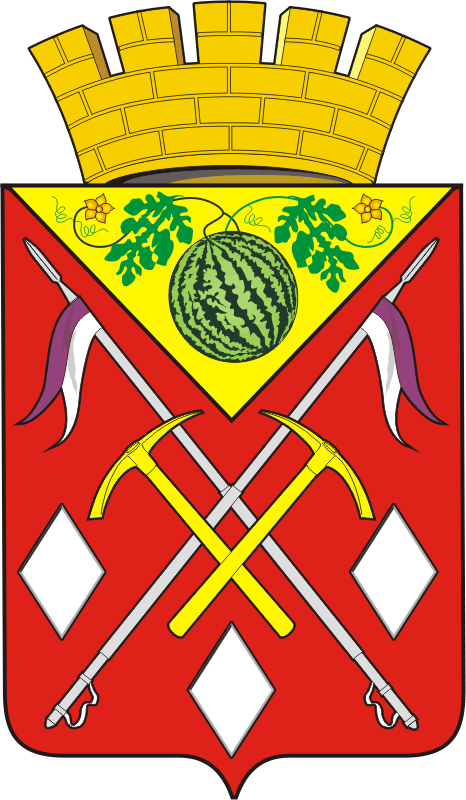 АДМИНИСТРАЦИЯМУНИЦИПАЛЬНОГООБРАЗОВАНИЯСОЛЬ-ИЛЕЦКИЙГОРОДСКОЙ ОКРУГОРЕНБУРГСКОЙ ОБЛАСТИПОСТАНОВЛЕНИЕ25.07.2022 № 1460-пОб утверждении административного регламента предоставления муниципальной услуги «Направление уведомления о соответствии (несоответствии) построенных или реконструированных объекта индивидуального жилищного строительства или садового дома требованиям законодательства о градостроительной деятельности»  1.1Сведения о физическом лице, в случае если застройщиком является физическое лицо:1.1.1Фамилия, имя, отчество (при наличии)1.1.2Место жительства1.1.3Реквизиты документа, удостоверяющего личность1.2Сведения о юридическом лице, в случае если застройщиком является юридическое лицо:1.2.1Наименование1.2.2Место нахождения1.2.3Государственный регистрационный номер записи о государственной регистрации юридического лица в едином государственном реестре юридических лиц, за исключением случая, если заявителем является иностранное юридическое лицо1.2.4Идентификационный номер налогоплательщика, за исключением случая, если заявителем является иностранное юридическое лицо2.1Кадастровый номер земельного участка (при наличии)2.2Адрес или описание местоположения земельного участка2.3Сведения о праве застройщика на земельный участок (правоустанавливающие документы)2.4Сведения о наличии прав иных лиц на земельный участок (при наличии)2.5Сведения о виде разрешенного использования земельного участка3.1Сведения о виде разрешенного использования объекта капитального строительства (объект индивидуального жилищного строительства или садовый дом)3.2Цель подачи уведомления (строительство или реконструкция)3.3Сведения о параметрах:3.3.1Количество надземных этажей3.3.2Высота3.3.3Сведения об отступах от границ земельного участка3.3.4Площадь застройкиэлектронного документа, подписанного уполномоченным должностным лицомс использованием квалифицированной электронной подписи (посредствомнаправления в личный кабинет интернет-портала www.gosuslugi.ru);электронного документа, подписанного уполномоченным должностным лицомс использованием квалифицированной электронной подписи (посредствомнаправления в личный кабинет интернет-портала www.gosuslugi.ru);электронного документа, подписанного уполномоченным должностным лицомс использованием квалифицированной электронной подписи (посредствомнаправления в личный кабинет интернет-портала www.gosuslugi.ru);документа на бумажном носителе в органе местного самоуправления (МФЦ при наличии соглашения).произвести регистрацию на интернет-портале www.gosuslugi.ru (в ЕСИА);восстановить доступ на интернет-портале www.gosuslugi.ru (в ЕСИА);подтвердить регистрацию учетной записи на интернет-портале www.gosuslugi.ru (в ЕСИА)ДАНЕТ"___" _______________ 20___ годЗАЯВИТЕЛЬ:______________________________(наименование должности руководителя для юридического лица)__________________(личная подпись)__________________(фамилия и инициалы)Уведомление и прилагаемые к нему согласно перечню документы приняты"__" ____________ 20__ г.Уведомление и прилагаемые к нему согласно перечню документы приняты"__" ____________ 20__ г.Уведомление и прилагаемые к нему согласно перечню документы приняты"__" ____________ 20__ г.Наименование должностного лица, принявшего документы__________________(подпись)_________________(инициалы, фамилия)	2.1Сведения о физическом лице, в случае если застройщиком является физическое лицо:2.1.1Фамилия, имя, отчество (при наличии)2.1.2Реквизиты документа, удостоверяющего личность (не указываются в случае, если застройщик является индивидуальным предпринимателем)2.1.3Основной государственный регистрационный номер индивидуального предпринимателя (в случае если застройщик является индивидуальным предпринимателем)2.2Сведения о юридическом лице (в случае если застройщиком является юридическое лицо):2.2.1Полное наименование2.2.2Основной государственный регистрационный номер2.2.3Идентификационный номер налогоплательщика - юридического лица (не указывается в случае, если застройщиком является иностранное юридическое лицо)№Орган, выдавший уведомлениеНомер документаДата документа№Данные (сведения), указанныев уведомленииДанные (сведения), которые необходимо указатьв уведомленииОбоснование с указанием реквизита (-ов) документа (-ов), документации, наосновании которых принималось решение о выдаче уведомленияэлектронного документа, подписанного уполномоченным должностным лицомс использованием квалифицированной электронной подписи (посредствомнаправления в личный кабинет интернет-портала www.gosuslugi.ru);электронного документа, подписанного уполномоченным должностным лицомс использованием квалифицированной электронной подписи (посредствомнаправления в личный кабинет интернет-портала www.gosuslugi.ru);электронного документа, подписанного уполномоченным должностным лицомс использованием квалифицированной электронной подписи (посредствомнаправления в личный кабинет интернет-портала www.gosuslugi.ru);документа на бумажном носителе в органе местного самоуправления  (МФЦ при наличии соглашения).произвести регистрацию на интернет-портале www.gosuslugi.ru (в ЕСИА);восстановить доступ на интернет-портале www.gosuslugi.ru (в ЕСИА);подтвердить регистрацию учетной записи на интернет-портале www.gosuslugi.ru (в ЕСИА)ДАНЕТ"___" _______________ 20___ годЗАЯВИТЕЛЬ:______________________________(наименование должности руководителя для юридического лица)__________________(личная подпись)__________________(фамилия и инициалы)Заявление и прилагаемые к нему согласно перечню документы приняты"__" ____________ 20__ г.Заявление и прилагаемые к нему согласно перечню документы приняты"__" ____________ 20__ г.Заявление и прилагаемые к нему согласно перечню документы приняты"__" ____________ 20__ г._____________________________________________(Наименование должностного лица,принявшего документы)__________________(подпись)_________________(инициалы, фамилия)2.1Сведения о физическом лице, в случае если застройщиком является физическое лицо:2.1.1Фамилия, имя, отчество (при наличии)2.1.2Реквизиты документа, удостоверяющего личность (не указываются в случае, если Застройщик является индивидуальным предпринимателем)2.1.3Основной государственный регистрационный номер индивидуального предпринимателя (в случае если застройщик является индивидуальным предпринимателем)2.2Сведения о юридическом лице (в случае если застройщиком является юридическое лицо):2.2.1Полное наименование2.2.2Основной государственный регистрационный номер2.2.3Идентификационный номер налогоплательщика - юридического лица (не указывается в случае, если застройщиком является иностранное юридическое лицо)№Орган, выдавший уведомлениеНомер документа          Дата документаэлектронного документа, подписанного уполномоченным должностным лицомс использованием квалифицированной электронной подписи (посредствомнаправления в личный кабинет интернет-портала www.gosuslugi.ru);электронного документа, подписанного уполномоченным должностным лицомс использованием квалифицированной электронной подписи (посредствомнаправления в личный кабинет интернет-портала www.gosuslugi.ru);электронного документа, подписанного уполномоченным должностным лицомс использованием квалифицированной электронной подписи (посредствомнаправления в личный кабинет интернет-портала www.gosuslugi.ru);документа на бумажном носителе в органе местного самоуправления  (МФЦ при наличии соглашения).произвести регистрацию на интернет-портале www.gosuslugi.ru (в ЕСИА);восстановить доступ на интернет-портале www.gosuslugi.ru (в ЕСИА);подтвердить регистрацию учетной записи на интернет-портале www.gosuslugi.ru (в ЕСИА)ДАНЕТ"___" _______________ 20___ годЗАЯВИТЕЛЬ:______________________________(наименование должности руководителя для юридического лица)__________________(личная подпись)__________________(фамилия и инициалы)Заявление и прилагаемые к нему согласно перечню документы приняты"__" ____________ 20__ г.Заявление и прилагаемые к нему согласно перечню документы приняты"__" ____________ 20__ г.Заявление и прилагаемые к нему согласно перечню документы приняты"__" ____________ 20__ г._____________________________________________(Наименование должностного лица,принявшего документы)__________________(подпись)_________________(инициалы, фамилия)2.1Сведения о физическом лице, в случае если застройщиком является физическое лицо:2.1.1Фамилия, имя, отчество (при наличии)2.1.2Реквизиты документа, удостоверяющего личность (не указываются в случае, если застройщик является индивидуальным предпринимателем)2.1.3Основной государственный регистрационный номер индивидуального предпринимателя (в случае если застройщик является индивидуальным предпринимателем)2.2Сведения о юридическом лице (в случае если застройщиком является юридическое лицо):2.2.1Полное наименование2.2.2Основной государственный регистрационный номер2.2.3Идентификационный номер налогоплательщика - юридического лица (не указывается в случае, если застройщиком является иностранное юридическое лицо)электронного документа, подписанного уполномоченным должностным лицомс использованием квалифицированной электронной подписи (посредством направления в личный кабинет интернет-портала www.gosuslugi.ru);электронного документа, подписанного уполномоченным должностным лицомс использованием квалифицированной электронной подписи (посредством направления в личный кабинет интернет-портала www.gosuslugi.ru);электронного документа, подписанного уполномоченным должностным лицомс использованием квалифицированной электронной подписи (посредством направления в личный кабинет интернет-портала www.gosuslugi.ru);документа на бумажном носителе в министерстве (МФЦ при наличии соглашения).произвести регистрацию на интернет-портале www.gosuslugi.ru (в ЕСИА);восстановить доступ на интернет-портале www.gosuslugi.ru (в ЕСИА);подтвердить регистрацию учетной записи на интернет-портале www.gosuslugi.ru (в ЕСИА)ДАНЕТ"___" _______________ 20___ год"___" _______________ 20___ годЗАЯВИТЕЛЬ:_______________________(наименование должности   руководителя для юридического лица)_______________         (личная подпись)_______________         (личная подпись)_____________             (фамилия и инициалы)_____________             (фамилия и инициалы)Заявление и прилагаемые к нему согласно перечню документы приняты«__» ____________ 20__ г.Наименование должностного лица,принявшего документы                          _______________                   ___________                                                                                                              (подпись)                                           (инициалы, фамилия)№ п/пДата представления заявителем документов (дата регистрации в    ОМС)Наименование заявителяФамилия и инициалы  уполномоченного должностного лица, принявшего документы Наименование    построенного  (реконструированного) объекта  ИЖС  или садового дома   Дата, номер и названиедокумента, являющегося результатом предоставления муниципальной услуги  Дата получения заявителем (при личном получении)документа, являющегося результатом предоставления муниципальной услуги   Подпись лица (при личном получении), получившего документ, являющийся результатом предоставления муниципальной услуги  Примечание№ п/пНомер и дата входящего документаНаименование заявителяНаименование   планируемого строительства  (реконструкции) объекта ( ИЖС/  садовый дома)   Наименование выданного   документа(уведомление о соответствии планируемого строительства/ уведомление о несоответствии планируемого строительства)Датаи номер   выданного документаНомер и дата исходящего документа о направлении копии уведомления о несоответствии планируемого строительства:1) в орган регистрации прав;2) в инспекцию госстройнадзора Оренбургской области (по основанию, предусмотренному п. 1 или  2 ч. 20 ст. 55 ГрК РФ);3) в орган исполнительной власти  Оренбургской области, уполномоченный в области охраны объектов культурного наследия (по основанию, предусмотренному п. 2 ч. 20 ст. 55 ГрК РФ);   4) в федеральный орган или   ОМС, осуществляющий муниципальный земельный контроль (по основанию, предусмотренному п. 3  или 4 ч. 20 ст. 55 ГрК РФ);Примечание1)2)3)4)